Конспект занятия для подготовительной группы по ФЭМП«Поможем Королеве страны Математики»Цели:Образовательные:Закреплять знания о составе чисел в пределах 10Закрепить умение быстро находить геометрические фигуры определенного размера и цвета. Закрепить знания детей в решение задач в пределах 10.  Развивать умение считывать план, ориентировка на листе бумаги в клетку. Упражнять в придумывании и составлении рисунка из геометрических фигур. Развивающие:Развивать творческое воображение, восприятие умения анализировать, сравнивать предметы, умение обобщать. Совершенствовать умение договариваться, учитывать мнение другого.Воспитывать умение работать в коллективе, паре. Развивать логическое мышление, умение мыслить, рассуждать, доказывать.  Воспитывать целеустремленность, устойчивость, интерес к математическим знаниям. Материал: План группы, знаки- символы, набор цифр от 0 до 10, рисунок фрагмента решётки моста, музыкальное сопровождение, гелевый шар с письмом, амулеты, карандаши и листочки в клеточку на каждого ребенка,Коробка с раскрасками. Ход: Помощник воспитателя выпускает гелевый шар, к которому привязано письмо. Ребята замечают шарик. Воспитатель собирает всех около себя в круг. Воспитатель:-Ребята, кто принёс шар в группу, кто сделал такой сюрприз для нас, может это ваши родители? В ходе обсуждения выясняем, что дети и их родители не приносили шар в группу. Если дети не замечают, что к шарику привязано   письмо, воспитатель обращает на него внимание. -Здесь что-то написано. К нам обращается Королева  Математики.«Здравствуйте ребята. Я, королева математики услышала, что вы знаете цифры, фигуры, любите заниматься математикой. Поэтому я приготовила для вас подарок сюрприз. Но чтобы получить его, вам необходимо совершить путешествие и выполнить мои задания. Если вы смелые, решительные, уверенные в своих силах, тогда отправляйтесь в путь. А путь к нашей стране укажет вам карта.  Счастливого пути. Королева страны Математика».-Ребята, вы согласны отправиться в путешествие? Тогда отправляемся, но как мы туда попадем, ведь страна находится на острове? (Выслушиваю мнение детей). -А чтобы узнать, на чем мы отправимся, выполним математический диктант. 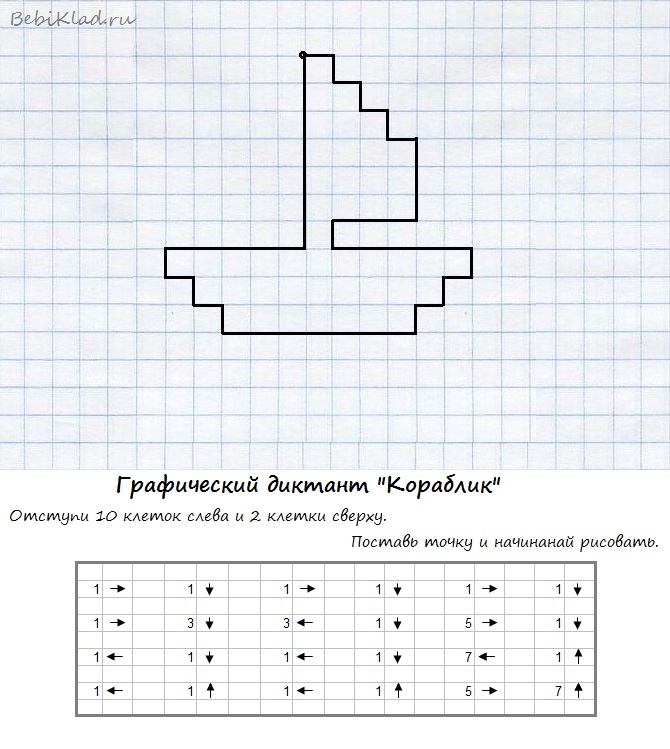 - Что у вас получилось? (корабль).- Кто на корабле главный? (капитан). А какими чертами характера он обладает? - Посоветуйтесь и решите, кто из вас будет капитаном. Капитану мы доверим карту. - А чтобы не потеряться в пути и с вами ничего не случилось, я вам дам амулеты, которые будут вас охранять. Физкультминутка «Кораблик» Представьте себе, что вы на корабле. Качает. Чтобы не упасть, расставьте ноги шире и прижмите их к полу. Руки сцепите за спиной. Качнуло палубу, прижмите к полу правую ног (правая нога напряжена, левая расслаблена, немного согнута в колет носком касается пола). Выпрямитесь! Расслабьте ногу. Качнуло) другую сторону, прижмите к полу левую ногу. Выпрямитесь. Вдох- пауза, выдох — пауза.Стало палубу качать! Ногу к палубе прижать! Крепче ногу прижимаем, А другую расслабляем.Снова руки на колени, А теперь немного лени... Напряженье улетело, И расслаблено все тело... Наши мышцы не устали И еще послушней стали. Дышится легко, ровно, глубоко...- Закроем глаза (Звуки шума моря). - Мы добрались до острова, куда же нам теперь идти? Капитан, посмотри на карту. - На острове все названия математические. Поляна “Числовая”-Ребята, чтобы быстрее выполнить задания королевы Математики  надо разделиться на  экипажи.- Посмотрите на свои амулеты и разделись на экипажи, по цвету вашего рисунка. Выберите командира своего экипажа и каждый командир получит задание. Задание для экипажа  №1Сравните числа и поставьте соответствующий знак равенства или неравенства. Задание для экипажа №2Разложить по парам карточки с цифрами, чтобы в сумме каждой пары получилось число 10.Задание для экипажа №3Заполните пропуски, вставляя пропущенный знак или цифру. - Давайте проверим, правильно ли выполнила каждый экипаж своё задание. - На числовой поляне порядок, Капитан, куда нам нужно идти дальше? Поляна “Геометрическая”-На этой поляне   мы   поделимся на 2 экипажа, снова посмотрите на свои амулеты. Дети с цифрой “1” – это один экипаж, дети с цифрой “2” – это другой экипаж. Выберите в своем экипаже командира и пусть он, получит задание.   Задание для  экипажа №1Составить по схеме буквы из цветных палочек. (каждый ребёнок) Задание для экипажа  №2Составить по образцу орнамент для моста, в стране “Математика” (каждый ребёнок) -Давайте проверим, как выполнила задание каждый экипаж. -Вы хорошо потрудились, теперь и отдохнем. (физкультминутка под песню И. Дунаевского «Песенка о капитане») -Капитан, посмотри карту, куда нам идти дальше? -Ребята дальше  мы двигаться не можем, впереди разрушен мост и пока мы его не починим, мы не сможем  идти дальше. Посмотрите, что же случилось.   
-Что вы видите? Как вы думаете? Из чего сделан мост? 
 - Правильно, из геометрических фигур, но нескольких фигур не хватает, они лежат рядом с мостом их нужно вставить на место, чтобы он был целым. Давайте посмотрим, все ли фигуры одинаковые по форме? 
(Дети выполняют задание). -Вот мы и дошли до деревни «Задачкино». 
Здесь нам предстоит решать следующие задачи: - Сколько спинок у трех свинок? (3) 
- Сколько хвостов у двух котов? (2) 
- Сколько животиков у пяти бегемотиков? (5) 
- Сколько рогов у двух быков? (4) 
- Сколько у коня копыт, когда конь в траве лежит? (4) 
- Сколько задних лап у двух зайчат? (4) 
- Сколько домишек у ста муравьишек? (1) 
- В саду росло четыре яблони. Одну из них сломало бурей. Сколько яблонь осталось в целости? 
- Один мальчик пас пять овец, а другой – на одну овцу больше. Сколько овец пас другой мальчик? 
- В пруду плавают старая утка и семь молодых уток. Сколько всего уток в пруду? 
- Рыбак поймал четыре щуки и два карася. Сколько всего рыб поймал рыбак? 
- У мухи шесть ног, а у паука на две больше. Сколько ног у паука? - Вот и подошло к концу наше путешествие.  Теперь нам нужно возвращаться обратно. Давайте вернемся с вами в наш детский сад.  Садимся обратно в свой корабль, закрываем глаза и отправляемся в путь (шум моря).Открываем глаза и видим перед собой коробочку. -Интересно, а это что за сюрприз? Наверное от королевы Математики.Открываем коробку в ней   раскраски.  Дети берут раскраски и самостоятельно раскрашивают. 